2022年7月18日　携帯型　差し替え日時計　差し替えシート　MISTEE　武村　精一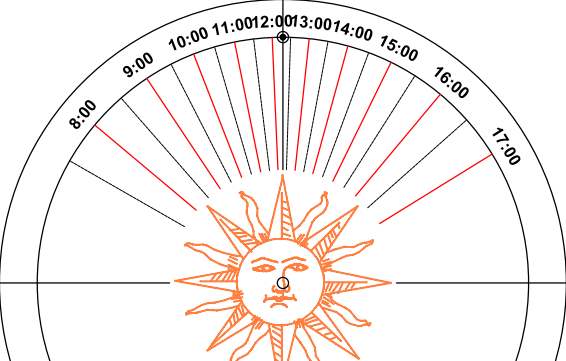 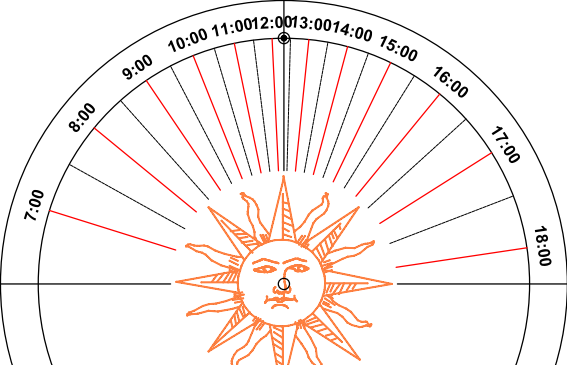 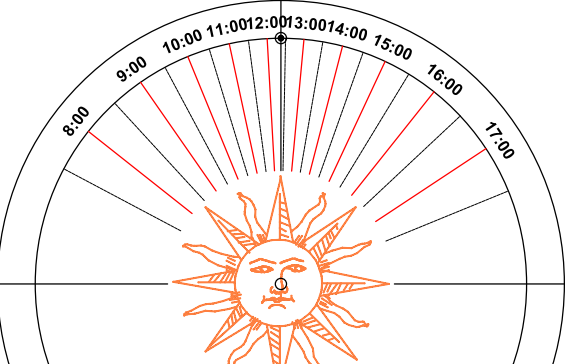 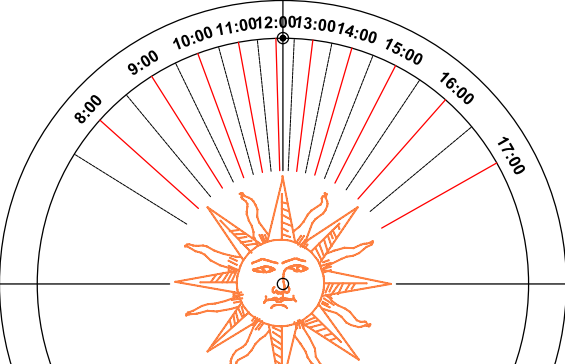 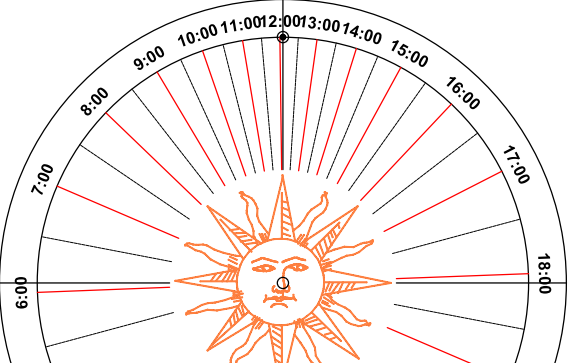 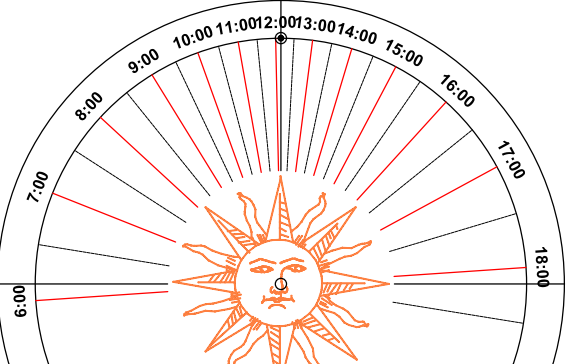 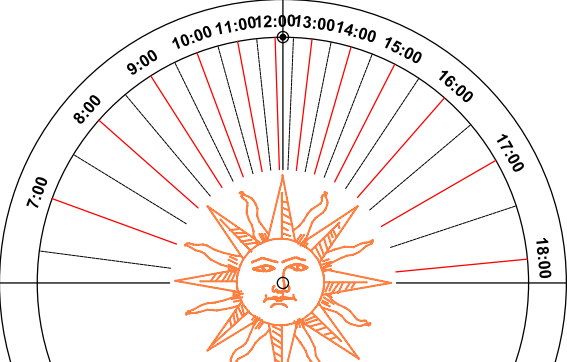 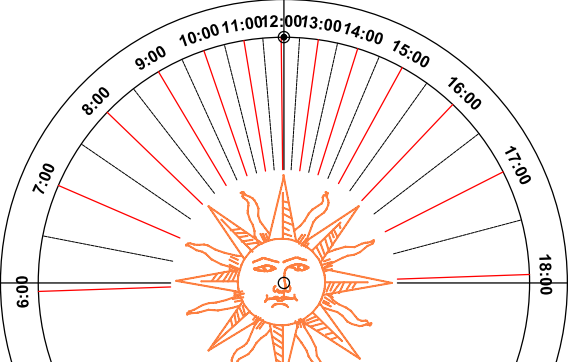 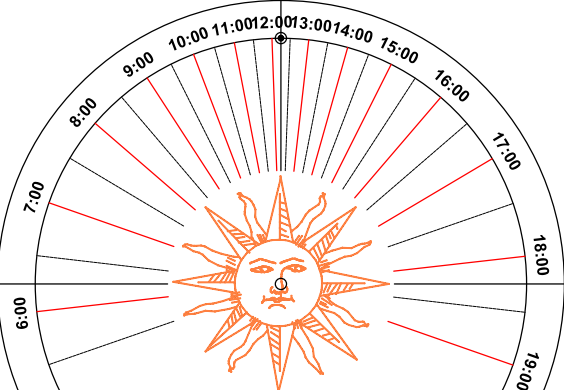 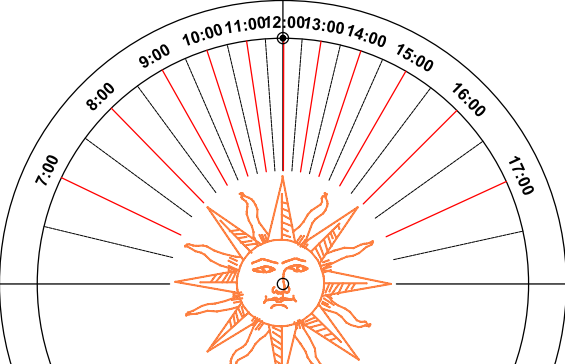 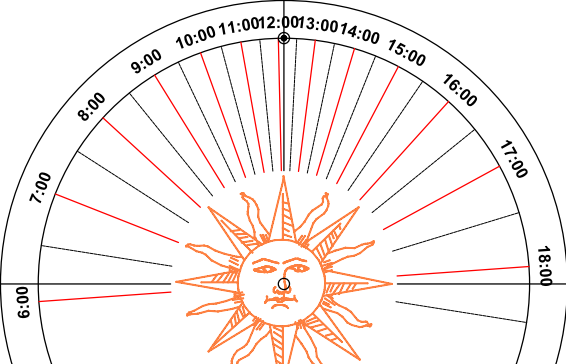 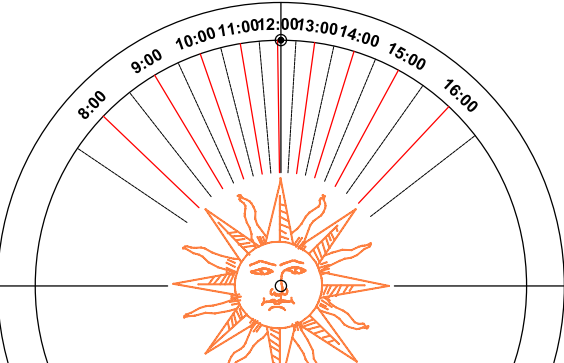 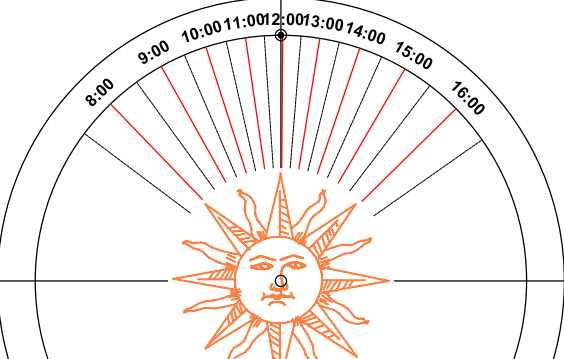 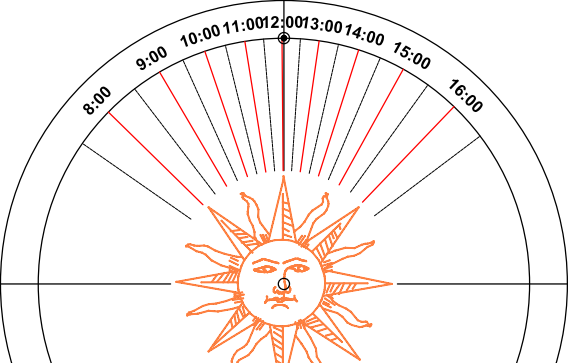 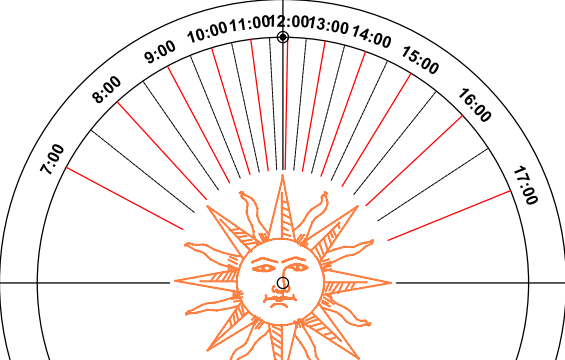 